Maître d’ouvrage : 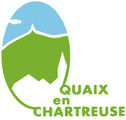 Mairie Quaix en Chartreuse15 Place Victor Jaillet38950 QUAIX EN CHARTREUSEMarché de travauxProcédure AdaptéeEn application de l’Article R2123-1 et suivant du CCPActe d’engagementLOT 3B – FINITION INTERIEURE - SolsMarche n° 01/20-RSMARCHE DE L’EXTENSION DU RESTAURANT SCOLARIE DE VEUREY-VOROIZEDate et heure limites de réception des offres : Le	22 octobre 2020		à	 12 heuresIdentification du Maître d'ouvrageCommune de VEUREY-VOROIZE2, rue de la Gilbertière38113 VEUREY-VOROIZETél. 04 76 85 16 80 - Courriel : mairieveureyvoroize@wanadoo.frPouvoir adjudicateur, signataire :				Madame Pascale RIGAULT le maireObjet du MarchéLe présent marché a pour objet :Le marché de l’extension du restaurant scolaire de Veurey-VoroizeLe marché est divisé en 5 lots :  Gros-œuvre, maçonnerie, VRDClos et couvertA - Finition intérieure – PeintureB - Finition intérieur - SolsElectricité – courant faible et courant fortChauffage rafraichissement, ventilationLe présent acte d’engagement concerne le Lot 3-B :FINITION INTERIEURE - SOLSDésignation du comptable assignataire : Trésorerie Principale de FontaineAdresse de l'exécution : Les travaux se situent 1 Rue des Clos 38113 VEUREY-VOROIZEIdentification du CandidatNOM, Prénom et qualité du signataire :Adresse professionnelle et téléphone :	 agissant pour mon propre compte	 agissant pour le compte de la société (indiquer le nom et l'adresse) 	 agissant pour le compte de la personne publique candidate (indiquer le nom et l'adresse)	 agissant en tant que mandataire		 du groupement solidaire		 du groupement conjointpour l'ensemble des entrepreneurs groupés qui ont signé la lettre de candidature du______________Engagement du candidat : Après avoir pris connaissance des documents constitutifs du cahier des charges,		- je m’engage, conformément aux dits documents, à livrer les fournitures demandées ou à exécuter les travaux demandés aux prix indiqués ci-dessous.Durée de validité de l'offreL'offre ainsi présentée ne me lie toutefois que si son acceptation m'est notifiée sans un délai de 120 jours à compter de la date limite de remise des offres fixée dans le règlement de consultation.Prix, variations dans les prix, règlement des comptesCe marché est un marché de travaux. Montant de l'offre :Lot 1 : Finition intérieureEn chiffre    		Montant H.T :_____________________________________________				T.V.A :__________________________________________________				Montant T.T.C.:__________________________________________En lettre Montant H.T :_____________________________________________				T.V.A :__________________________________________________				Montant T.T.C.:__________________________________________ Modalités de règlement des comptes : Les prestations objet du présent marché, seront rémunérées dans les conditions fixées par les règles de la comptabilité publique (virement).Les sommes dues seront payées dans le cadre du délai global de paiement à compter de la date de réception des factures.Le non-respect des conditions de mandatement entraînera de plein droit et sans formalités la facturation d'intérêts moratoires calculés comme suit :Les intérêts moratoires commencent à courir à partir de l'expiration du délai global de paiement jusqu'à la date effective de mandatement des sommes dues, majorée de 15 jours pour tenir compte du délai normal de règlement des sommes mandatées.Les intérêts moratoires doivent être calculés et mandatés par la commune de Quaix en Chartreuse en même temps que le principal. Le taux des intérêts moratoires applicable est le taux de l'intérêt légal en vigueur à la date à laquelle les intérêts ont commencé à courir, augmenté de deux points.Paiements :Compte à créditer – joindre un relevé d'identité bancaire ou postalNuméro de compte :__________________________________________________________Banque : ___________________________________________________________________Centre de chèques postaux de : ________________________________________________Trésor Public : _____________________________________________________________Redressement ou liquidation judiciaireLes dispositions qui suivent sont applicables, en cas de redressement judiciaire ou de liquidation judiciaire.Le jugement instituant le redressement ou la liquidation judiciaire est notifié à la personne publique par le titulaire de marché.Il en va de même pour tout jugement ou décision susceptible d'avoir un effet sur l'exécution du marché.Pièces constitutives du marché   Les pièces constitutives du marché sont les suivantes par ordre décroissant :Acte d'engagement : paraphé, daté et signéRèglement de consultation, signéCCTP générale et propre à chaque lot, signéDPGF (Décomposition du Prix Global et Forfaitaire) daté et signéCahier des Clauses Administratives Particulières (CCAP) daté et signéMémoire Technique et fiche produit si besoin, signéPlanning prévisionnel des travaux, signéDurée du marchéLe marché est conclu pour une durée de selon le planning prévisionnel à compter de la date de sa notification.PénalitésLes défaillances et manquements éventuellement constatés pourront donner lieu, après l’envoi du courrier et sans autre mise en demeure, à l’application de réfactions calculées dans les conditions suivantes :VOIR CCAP ENGAGEMENT DU CANDIDATFait en un seul original, A ____________________ le __/__/____ACCEPTATION DE L'OFFRE PAR LA PERSONNE RESPONSABLE DU MARCHE Est acceptée la totalité de la présente offre pour valoir acte d'engagement Est acceptée la présente offre pour les lots suivants :A ____________________ le __/__/____Mention manuscrite "Lu et approuvé"Signature de l'entrepreneurCachet de l'entrepriseSignature du pouvoir adjudicateur du marchéCachet de la Mairie de Veurey-VoroizeMadame Pascale RIGAULT le maire